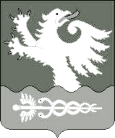 АДМИНИСТРАЦИЯМУНИЦИПАЛЬНОГО ОБРАЗОВАНИЯБЕРЕЖКОВСКОЕ СЕЛЬСКОЕ ПОСЕЛЕНИЕВолховского муниципального районаЛенинградской области                                                              ПОСТАНОВЛЕНИЕ        от 15 сентября 2017 года                         д.Бережки                                     № 144Об опубликовании программ комплексного развития поселения в МО Бережковское сельского поселения Волховского муниципального района Ленинградской областиВ целях реализации генерального плана МО Бережковское сельское поселение, утверждённого решение Совета депутатов МО Бережковское сельское поселение от 30 сентября 2014 года №7 в соответствии с пунктом 5.1 статьи 26 Градостроительного кодекса Российской Федерации и постановлениями Правительства Российской Федерации № 1440 от 25.12.2105, № 1050 от 01.10.2015, № 502 от 14.06.2013,на основании решения Совета депутатов муниципального образования Бережковское сельское поселение от 14 сентября 2017 года №32 «Об утверждении программ комплексного развития поселения в МО Бережковское сельского поселения Волховского муниципального района Ленинградской области»п о с т а н о в л я ю:Утвердить графики разработки программ комплексного развития социальной инфраструктуры в соответствии с приложением 1, комплексного развития транспортной инфраструктуры в соответствии с приложением 2, комплексного развития систем коммунальной инфраструктуры в соответствии с приложением 3.Опубликовать проект Программы комплексного развития социальной инфраструктуры муниципального образования Бережковское сельское поселение Волховского муниципального района Ленинградской области 2017-2027 годы, проект Программы комплексного развития систем коммунальной инфраструктуры муниципального образования Бережковское сельское поселение Волховского муниципального района Ленинградской области 2017-2027 годы. проект Программы комплексного развития систем транспортной инфраструктуры муниципального образования Бережковское сельское поселение Волховского муниципального района Ленинградской области 2017-2027 годы в срок до 15.09.2017 года на официальном сайте администрации МО Бережковское сельское поселение.Контроль за исполнением данного постановления оставляю за собой.Глава администрацииМО Бережковское сельское поселение                    В.Б.Ожерельев